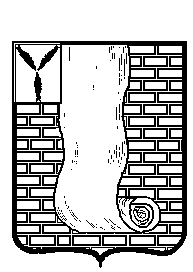  АДМИНИСТРАЦИЯКРАСНОАРМЕЙСКОГО МУНИЦИПАЛЬНОГО РАЙОНА САРАТОВСКОЙ ОБЛАСТИПОСТАНОВЛЕНИЕО внесении изменений в муниципальную программу «Развитие культуры Красноармейского муниципального района на 2020-2022 годы», утвержденную постановлением администрации Красноармейского муниципального района от 01.07.2019 №476          В соответствии со статьёй 179 Бюджетного кодекса Российской Федерации, Уставом Красноармейского муниципального района,                                                                                                                       администрация Красноармейского муниципального района ПОСТАНОВЛЯЕТ:           1. Внести     изменения    в     муниципальную      программу    «Развитие культуры Красноармейского муниципального  района на 2020-2022 годы», утвержденную постановлением администрации Красноармейского муниципального района  01.07.2019 №476  (с учетом изменений от 26.09.2019 года  №744, от 13.01.2020 года №09, от 05.03.2020 года №160, от 07.05.2020 года №300, 26 мая 2020 года  №326, от 11.08.2020 г. №462), согласно приложению.           2. Организационно - контрольному отделу администрации Красноармейского муниципального района  опубликовать    настоящее постановление путем размещения  на официальном сайте администрации Красноармейского муниципального района в информационно -телекоммуникационной сети «Интернет» (Усынкин А.В.).           3.   Настоящее постановление вступает в силу с момента его официального опубликования (обнародования).Глава Красноармейского муниципального района                                                                       А.В. ПетаевПриложениек постановлению администрацииКрасноармейского муниципального района                                                                                                                                              от  23.09.2020г.  № 559Изменения, вносимые в муниципальную программу«Развитие культуры Красноармейского муниципального  района на 2020-2022 годы»В паспорте муниципальной программы:- позицию «Объемы финансового обеспечения муниципальной программы, в том числе по годам» изложить в следующей редакции:        - Пункт 6. Финансовое обеспечение реализации муниципальной программы изложить в следующей редакции: «На реализацию программных мероприятий на 2020 -2022 гг. запланировано   233804,1тыс. рублей, в том числе по годам»:В Перечне  мероприятий муниципальной программы «Развитие культуры Красноармейского муниципального района на  2020-2022 годы» позиции «Каменскийпоселковый Дом культуры»,МБУ ДО «Детская школа искусств» пункта 4.1, позицию «МБУК «Централизованная клубная система» пункта 4.2,позицию «Всего по разделу 4», позицию «Всего по программе»  изложить в следующей редакции:от23 сентября 2020г.№559от23 сентября 2020г.№559г. КрасноармейскОбъемы финансового обеспечения муниципальной программы, в том числе по годамрасходы (тыс. руб.)расходы (тыс. руб.)расходы (тыс. руб.)расходы (тыс. руб.)Объемы финансового обеспечения муниципальной программы, в том числе по годамвсегопервый год реализации программывторой год реализации программытретий год реализации программыместный бюджет172703,662950,654032,455720,6федеральный бюджет (прогнозно)2961,62961,600областной бюджет (прогнозно)54723,918996,216323,419404,3внебюджетные источники (прогнозно)3415,01621,0794,01000,02020 годтыс. рублейфедеральный бюджет (прогнозно)2961,6областной бюджет (прогнозно)18996,2местный бюджет62950,6внебюджетные источники (прогнозно)1621,0итого86529,42021 годфедеральный бюджет (прогнозно)0областной бюджет (прогнозно)16323,4местный бюджет54032,4внебюджетные источники (прогнозно)794,0итого71149,82022 годфедеральный бюджет (прогнозно)0областной бюджет (прогнозно)19404,3местный бюджет55720,6внебюджетные источники (прогнозно)1000,0итого76124,9№Наименование мероприятияСрок испол-нения (годы)Объем финансо-вогообеспеч-ения  (тыс. рублей), всегов том числе за счет средствв том числе за счет средствв том числе за счет средствв том числе за счет средствОтветственные за исполнениеОжидаемые результаты№Наименование мероприятияСрок испол-нения (годы)Объем финансо-вогообеспеч-ения  (тыс. рублей), всегофеде-рального бюджета (прогнозно)област-ного бюджета(прогнозно)Местного бюджета(прогнозно)внебюдежетных источников 
(прогнозно)Ответственные за исполнениеОжидаемые результатыРаздел 4. Развитие материально-технической базы учреждений культурыРаздел 4. Развитие материально-технической базы учреждений культурыРаздел 4. Развитие материально-технической базы учреждений культурыРаздел 4. Развитие материально-технической базы учреждений культурыРаздел 4. Развитие материально-технической базы учреждений культурыРаздел 4. Развитие материально-технической базы учреждений культурыРаздел 4. Развитие материально-технической базы учреждений культурыРаздел 4. Развитие материально-технической базы учреждений культурыРаздел 4. Развитие материально-технической базы учреждений культурыРаздел 4. Развитие материально-технической базы учреждений культурыРаздел 4. Развитие материально-технической базы учреждений культурыРаздел 4. Развитие материально-технической базы учреждений культурыРаздел 4. Развитие материально-технической базы учреждений культурыРаздел 4. Развитие материально-технической базы учреждений культурыРаздел 4. Развитие материально-технической базы учреждений культуры4.1Организация и проведениетекущего и капитального ремонта в зданиях учреждений культуры и искусства, 
в том числе:2020-2022 гг.2020-2022 гг.6369,66369,61308,31308,3161,72858,62858,62858,62041,04.1Организация и проведениетекущего и капитального ремонта в зданиях учреждений культуры и искусства, 
в том числе:202020205223,65223,61308,31308,3161,72858,62858,62858,6895,04.1Организация и проведениетекущего и капитального ремонта в зданиях учреждений культуры и искусства, 
в том числе:20212021480,0480,0000000480,04.1Организация и проведениетекущего и капитального ремонта в зданиях учреждений культуры и искусства, 
в том числе:20222022666,0666,0000000666,0Каменский поселковый Дом культуры20202020310,0310,0000280,0280,0280,030,0МБУК «Централизованная клубная система»Ремонт кровли Косметический ремонт внутренних помещений и фасадаМБУ ДО «Детская школа искусств»МБУ ДО «Детская школа искусств»2020-2022 гг.2020-2022 гг.1167,01167,00001002,01002,0165,0МБУ ДО «Детская школа искусств»МБУ ДО «Детская школа искусств»МБУ ДО «Детская школа искусств»20202020897,8897,8000847,8847,850,0МБУ ДО «Детская школа искусств»Частичный  ремонт кровли, установка оконных блоков, приобретение строительных материалов для укладки половой плитки в фойе, устройство теплого пола; обработка чердачных помещений огнезащитным составомМБУ ДО «Детская школа искусств»МБУ ДО «Детская школа искусств»154,2154,2000154,2154,20МБУ ДО «Детская школа искусств»Изготовление проектно-сметной документации на капитальный ремонт здания в связи с принятием муниципальных  учреждений дополнительного образования в сфере культуры в государственную собственность Саратовской области,проведение государственной строительной экспертизыМБУ ДО «Детская школа искусств»МБУ ДО «Детская школа искусств»2021202155,055,00000055,0МБУ ДО «Детская школа искусств»ремонт внутри здания школы, установка оконных блоков.МБУ ДО «Детская школа искусств»МБУ ДО «Детская школа искусств»2022202260,060,00000060,0МБУ ДО «Детская школа искусств»ремонт внутри здания школы, установка оконных блоков.4.2Модернизация оборудования и техническое оснащение учреждений культуры и искусства, приобретение сценических костюмов, текстильных изделий
в том числе:Модернизация оборудования и техническое оснащение учреждений культуры и искусства, приобретение сценических костюмов, текстильных изделий
в том числе:2020-2022 гг.2020-2022 гг.2343,92343,91335,0165,0165,0528,9315,0315,04.2Модернизация оборудования и техническое оснащение учреждений культуры и искусства, приобретение сценических костюмов, текстильных изделий
в том числе:Модернизация оборудования и техническое оснащение учреждений культуры и искусства, приобретение сценических костюмов, текстильных изделий
в том числе:202020202123,92123,91335,0165,0165,0528,995,095,04.2Модернизация оборудования и техническое оснащение учреждений культуры и искусства, приобретение сценических костюмов, текстильных изделий
в том числе:Модернизация оборудования и техническое оснащение учреждений культуры и искусства, приобретение сценических костюмов, текстильных изделий
в том числе:20212021105,0105,00000105,0105,04.2Модернизация оборудования и техническое оснащение учреждений культуры и искусства, приобретение сценических костюмов, текстильных изделий
в том числе:Модернизация оборудования и техническое оснащение учреждений культуры и искусства, приобретение сценических костюмов, текстильных изделий
в том числе:20222022115,0115,00000115,0115,0МБУК «Централизованная клубная система»МБУК «Централизованная клубная система»2020-2022 гг.2020-2022 гг.2178,92178,91335,0165,0165,0528,9150,0150,0МБУК «Централизованная клубная система»МБУК «Централизованная клубная система»МБУК «Централизованная клубная система»202020201550,01550,01335,0165,0165,0050,050,0МБУК «Централизованная клубная система»Обеспечение развития  и укрепления  материально-технической базы  домов культуры в населенных пунктах с числом жителей до 50  тысяч человек (приобретение звукового и светового оборудования, коммутации, экрана, ноутбука в Высоковский сельский Дом культуры)Обеспечение развития  и укрепления  материально-технической базы  домов культуры в населенных пунктах с числом жителей до 50  тысяч человек (приобретение звукового и светового оборудования, коммутации, экрана, ноутбука в Высоковский сельский Дом культуры)МБУК «Централизованная клубная система»МБУК «Централизованная клубная система»50,050,000050,000МБУК «Централизованная клубная система»Приобретение  материала для занавесав Высоковский сельский Дом культурыПриобретение  материала для занавесав Высоковский сельский Дом культурыМБУК «Централизованная клубная система»МБУК «Централизованная клубная система»150,0150,0000150,000МБУК «Централизованная клубная система»Услуги по ремонту кресел в зрительном  залеВысоковского сельского Дома культурыУслуги по ремонту кресел в зрительном  залеВысоковского сельского Дома культурыМБУК «Централизованная клубная система»МБУК «Централизованная клубная система»328,9328,9000328,900МБУК «Централизованная клубная система»Приобретение сценических костюмовПриобретение сценических костюмовМБУК «Централизованная клубная система»МБУК «Централизованная клубная система»2021202150,050,0000050,050,0МБУК «Централизованная клубная система»Приобретение музыкальной аппаратуры, музыкальных инструментов, сценических костюмов, мебели, компьютерной и офисной техникиПриобретение музыкальной аппаратуры, музыкальных инструментов, сценических костюмов, мебели, компьютерной и офисной техникиМБУК «Централизованная клубная система»МБУК «Централизованная клубная система»2022202250,050,0000050,050,0МБУК «Централизованная клубная система»Приобретение музыкальной аппаратуры, музыкальных инструментов, сценических костюмов, мебели, компьютерной и офисной техникиПриобретение музыкальной аппаратуры, музыкальных инструментов, сценических костюмов, мебели, компьютерной и офисной техникиВсего по разделу 42020-2022 гг.8713,52643,3326,73137,52356,0Всего по разделу 420207347,52643,3326,73387,5990,0Всего по разделу 42021585,0000585,0Всего по разделу 42022781,0000781,0Всегопопрограмме2020-2022 гг.233804,12961,654723,9172703,63415,0Всегопопрограмме202086529,42961,618996,262950,61621,0Всегопопрограмме202171149,8016323,454032,4794,0Всегопопрограмме202276124,9019404,355720,61000,0